Sposoby monitorowania i podsumowywania procesu osiągania  celów i nacobezu do lekcjiW ocenianiu kształtującym podawanie celów lekcji jest ściśle związane ze sprawdzeniem, czy cele zostały osiągnięte. Podsumowanie lekcji jest konieczne. Warto również do celów                        i nacobezu odnosić się w trakcie lekcji - taki sposób sprawdzania osiągania celów i nacobezu nazywamy monitorowaniem.Monitorowanie, czyli obserwacja i kontrola procesu realizacji celów i nacobezu dokonywana jest w ciągu całej lekcji, podsumowanie kończy ją.  Dzięki monitorowaniu i podsumowywaniu uzyskujemy od uczniów informację zwrotną, która pozwala nam ocenić, „gdzie jesteśmy”. Nasi uczniowie pracują w różnym tempie, różne są sposoby ich uczenia się (wzrokowcy, kinestetycy, słuchowcy, itp.). Nauczyciel musi w każdym momencie lekcji wiedzieć, na jakim etapie realizacji celów i nacobezu są jego uczniowie, aby w razie potrzeby modyfikować jej przebieg. Wnioski uzyskane z monitorowania                                   i podsumowania lekcji powinny być wykorzystane w planowaniu kolejnych zajęć.  W monitorowaniu i podsumowaniu lekcji można wykorzystać te same sposoby.W naszym materiale prezentujemy różne sposoby, które służą monitorowaniu i podsumowaniu lekcji.Metoda świateł drogowychZa pomocą kolorowych kartek uczniowie oceniają osiągnięcie każdego z celów lub punktów nacobezu:Kolor zielony – umiem, potrafię, wiem, rozumiemKolor żółty – mam wątpliwości, czegoś mi brakuje, mam pytania, nie jestem pewna/pewien czy dobrze rozumiemKolor czerwony – nie wiem, nie potrafię, nie umiem, nie rozumiemMetoda daje natychmiastową informację nauczycielowi, do którego celu lub punktu nacobezu powinien powrócić na kolejnej lekcji. Zastosowana w trakcie lekcji daje nam informację na temat jakiegoś jednego zagadnienia, części lekcji. Możemy wykorzystać ją do zindywidualizowania pracy na lekcji, np. łączymy w pary, grupy itp. „zielonych“ i „żółtych“ – „zieloni“ wyjaśniają wątpliwości, tłumaczą trudne zagadnienia „żółtym“. Grupie „czerwonych“ pomaga nauczyciel.Zdania podsumowująceMetoda zdań podsumowujących polega na poleceniu uczniom dokończenia zdania:Dziś nauczyłem/łam się .....Zrozumiałem/łam, że.......Przypomniałem sobie, że.........Zaskoczyło mnie, że.........Dziś osiągnąłem/osiągnęłam założony cel, gdyż......lub innego zdania, które właśnie wyda ci się odpowiednie.Uczniowie mogą to zrobić sami lub w parach. Można ich poprosić, aby po kolei przeczytali swoje zdanie lub oddali nauczycielowi kartki z tymi zdaniami.Szczególnie korzystne jest polecenie przedyskutowania dokończenia zdania z kolegą lub koleżanką. Po rozmowie nie musi dokończyć zdania w sposób ustalony wcześniej, może dokończyć je inaczej. Ważne jest, że rozmawiał o tym z innym uczniem. Jeśli uczniowie są świadomi celu i nacobezu, wiedzą, ile im jeszcze brakuje do ich  osiągnięcia. Dzięki temu mogą racjonalnie zaplanować swoją dalszą pracę. Nauczyciel zaś otrzymuje informacje, które wykorzysta podczas przygotowywania kolejnych lekcji.   GłosowanieOdczytujemy kolejne punkty nacobezu, przy każdym punkcie uczniowie poprzez podniesienie ręki sygnalizują, czy osiągnęli dane kryterium.  Zapisujemy wyniki głosowania i decydujemy, do których punktów musimy wrócić. Osiągnięte punkty można symbolicznie zetrzeć, skreślić, oznaczyć . Quiz, krzyżówka, rebusPowinny się w nich znaleźć pytania odnoszące się do nacobezu do lekcji, porządkujące wiedzę uczniów.Kieszeń, szufladaRysujemy na tablicy/ plakacie itp. kieszeń i szufladę. Każdy uczeń przygotowuje dwie karteczki. Do kieszeni uczeń wpisuje to, co zrozumiał, czego się nauczył, a do szuflady to, nad czym jeszcze musi popracować, do czego  chciałby wrócić. Rozmowa w parach, co było najważniejsze na lekcjiNauczyciel aranżuje rozmowę w parach, zwracając uwagę na to, żeby uczniowie skupili się na celach i nacobezu. Po rozmowie nauczyciel zbiera w rundce bez przymusu opinie uczniów.Pytania do tematu: czego chciałabym/chciałbym dowiedzieć się na dany tematOdpowiedzi uczniów mogą pomóc ustalić, który z celów lun punktów nacobezu nie został zrealizowany.Pytanie podsumowująceUczniowie odpowiadają na pytania: O co można zapytać ucznia, który ma taką samą wiedzę, jak ty? Na jakie pytanie mógłby nam odpowiedzieć?TermometrProstą metodą określenia stopnia realizacji celów i nacobezu może być „Termometr”. Nauczyciel rysuje go do każdego celu, uczniowie określają swoją „temperaturę“ pokazującą ocenę stopnia osiagnięcia tego celu. Można poprosić każdego ucznia o zaznaczenie swoich inicjałów na skali. Propozycje skali:Wysoka temperatura – osiągnąłem/osiągnęłam celŚrednia temperatura – mam pytania, nie wszystko rozumiemNiska temperatura – nie osiągnąłem/ osiągnęłam celuPlansza z termometrem może zostać zachowana i wykorzystana na kolejnej lekcji.Tarcza strzelniczaCelem tej metody jest bardzo szybkie uzyskanie informacji zwrotnej. Nauczyciel rysuje tarczę. Koło dzielimy na części jak tort – do każdej z nich wpisujemy jeden cel. Środek tarczy oznacza osiągnięcie celu; im większa odległość od środka tarczy, tym dalej jest uczeń od osiągnięcia celu. Każdy z uczniów ocenia stopień osiągnięcia celu kropką lub inicjałami na tarczy. Zamiast celów można wpisać na tarczy poszczególne punkty nacobezu.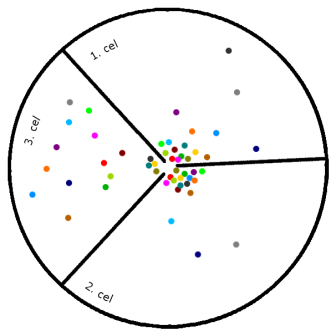 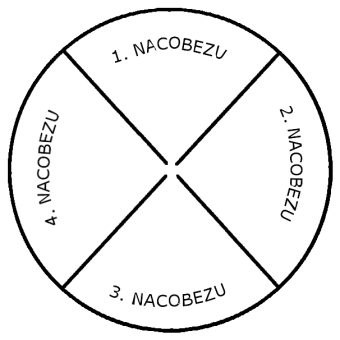 Wyjściówka Każdy uczeń otrzymuje kartkę z merytorycznym pytaniem/ pytaniami dotyczącym zagadnień ujętych w nacobezu do lekcji.  Metodę stosujemy na podsumowanie lekcji. Uczniowie wypełniają karteczki i oddają nauczycielowi, wychodząc z sali. Identyfikacja przeszkódIdentyfikacja przeszkód wykorzystywana jest do badania przeciwstawnych sił, popychających w kierunku osiągnięcia założonego celu lub odpychających od niego. Nauczyciel może ją wykorzystać do szukania przyczyn nieosiagnięcia celów lekcji.Narzędzie do identyfikacji przeszkód konstruuje się zwykle jako zestawienie przeciwstawnych sił. Uczniowie wypełniają poniższy formularz identyfikujący przeszkody, wskazując, co pomaga im w osiąganiu celów, a co przeszkadza.Przykład:Przedstawione powyżej sposoby monitorowania i podsumowywania lekcji to przykłady, z których możesz czerpać. Oczywiście, możesz też stosować inne metody i modyfikować opisane powyżej, ważne, aby pod koniec lekcji uczniowie byli świadomi, co udało im się osiągnąć, a czego nie i żebyś ty sam wiedział/a, czy możesz przejść do następnego tematu, czy powinieneś/powinnaś jeszcze więcej czasu poświęcić na realizację tych celów.Ułatwia osiągniecie celuPrzeszkadza w osiągnięciu celu